м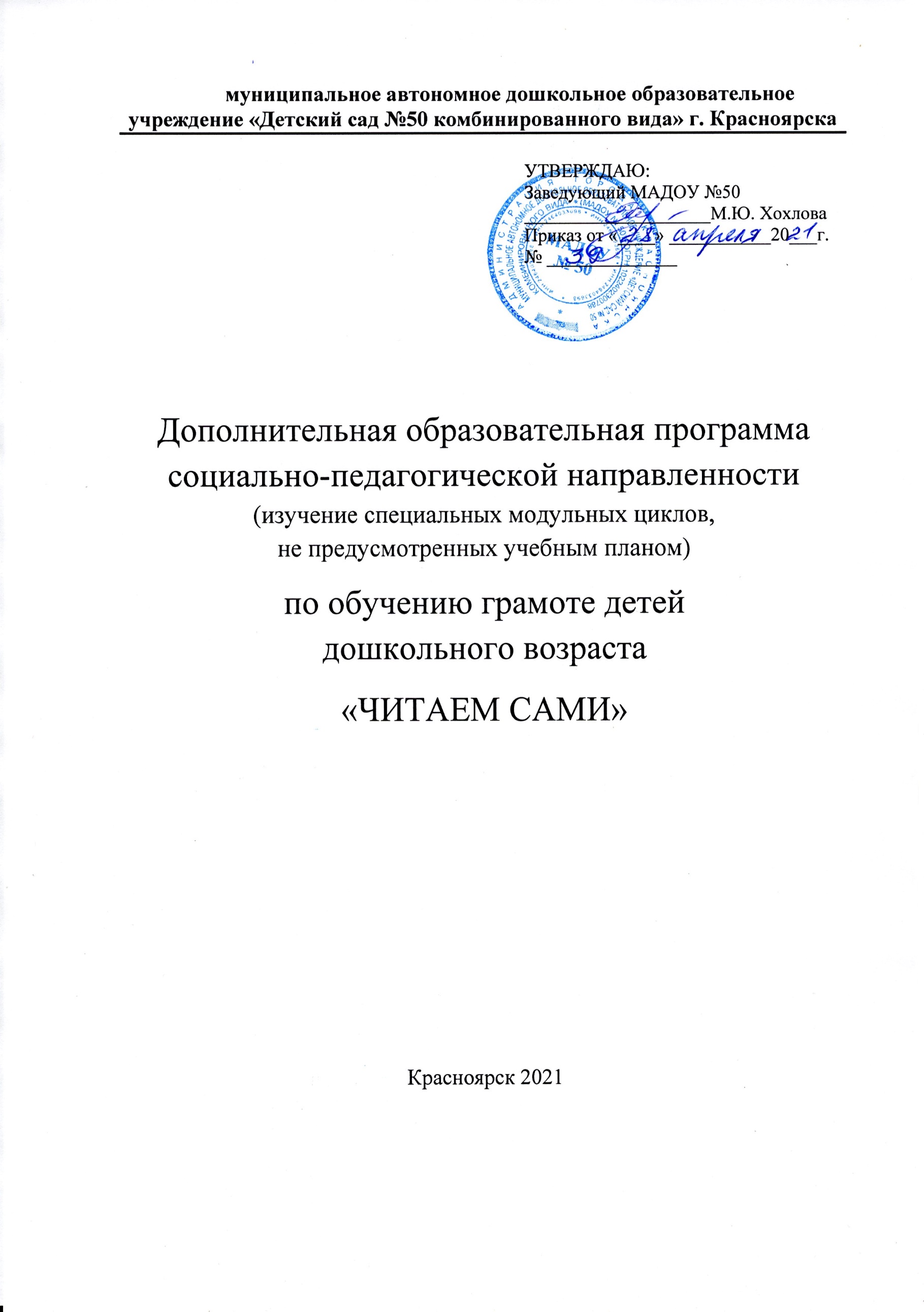 ЦЕЛЕВОЙ РАЗДЕЛ1.1 Пояснительная записка Настоящая программа разработана в соответствии с Федеральным законом «Об образовании в Российской Федерации» и Федеральным государственным образовательным стандартом дошкольного образования (далее – ФГОС ДО, Стандарт). Программа разработана на основе:Парциальной программы Н.В. Нищевой «Обучение грамоте детей дошкольного возраста». Изд. 2-е. — СПб.: ООО «ИЗДАТЕЛЬСТВО «ДЕТСТВО-ПРЕСС», 2020. — 272 с.С учетом основных положений:Примерной адаптированной основной образовательной программы дошкольного образования детей с тяжёлыми нарушениями речи (Одобрена решением федерального учебно-методического объединения по общему образованию от 7.12 2017 г. Протокол № 6/17);Примерной адаптированной основной образовательной программы для дошкольников с тяжелыми нарушениями речи / Л. Б. Баряева, Т.В. Волосовец, О. П. Гаврилушкина, Г. Г. Голубева и др.; Под. ред. проф. Л. В. Лопатиной. — СПб., 2014. — 386 с.Программа ориентирована на детей дошкольного возраста, начиная с группы детей старшего возраста, посещающих МАДОУ №50, имеющих ограниченные возможности здоровья, а именно тяжелые нарушения речи (ТНР). Обучающиеся с тяжелыми нарушениями речи представляют собой сложную разнородную группу, характеризующуюся разной степенью и механизмом нарушения речи, временем его возникновения, разнородным уровнем психофизического развития. Это определяет различные возможности детей в овладении навыками чтения. Обучение чтению происходит на основе общего развития ребенка. Это достигается путем вовлечения ребенка в виды деятельности, связанными с различными образовательными областями: речевое развитие, познавательное развитие, социально-коммуникативное развитие, художественно-эстетическое развитие и физическое развитие.Срок реализации Программы – 1 - 2 года (в зависимости от возраста, в котором начинается обучение и индивидуальных способностей ребенка).Автор Программы:Куршина Любовь Юрьевна, методист, заместитель заведующего МАДОУ №50 по учебно-воспитательной работе. Образование: КГПУ им. В.П. Астафьева, магистр по направлению подготовки «психолого-педагогическое образование».1.2 Цели и задачи реализации ПрограммыЦелью данной Программы является овладение навыком чтения детей дошкольного возраста с 5 до 7 лет с учетом их возрастных, индивидуальных психологических и физиологических особенностей. Задачи Программы:Создавать позитивное отношение к чтению, создавать предпосылки для развития читательской грамотности.Способствовать развитию детской мотивации, в которой овладение навыком чтения становится интересным и увлекательным.Создавать условия, способствующие формированию навыка чтения и стимулирующие другие области развития детей, такие как: память, внимание, мышление.Стимулировать развития социальных навыков детей при помощи ситуаций, требующих общения с педагогом, героями или детьми.Профилактика нарушений письменной речи у детей в дельнейшем при обучении в начальной школе.1.3 Принципы и подходы к реализации ПрограммыОбучение грамоте в соответствии с Программой осуществляется с учетом следующих условий:• ребенок должен изъявить желание научиться читать, быть психологически готовым к обучению грамоте, у него должны быть достаточно развиты зрительное и слуховое внимание, мышление, память, устная речь, пальцевая моторика. В этой связи обучение по Программе начинается после диагностики психо-речевого развития ребенка;• обучение проводится с использованием игровых методик, ориентируясь на игру как на основную форму деятельности дошкольника;• учитывая особенности мышления и восприятия дошкольника с ТНР занятия проводятся при постоянной смене деятельности, включают продуктивную деятельность и конструирование;• процесс обучения грамоте строиться только на материале правильно произносимых ребенком звуков, в связи с чем последовательность ознакомления детей с буквами русского алфавита выстраивается от звуков (и соответствующих им букв) раннего онтогенеза до звуков позднего онтогенеза.  Программа предлагает следующую последовательность введения букв в читаемые слоги и слова: А, У, О, И, Т, П, Н, М, К, Б, Д, Г, Ф, В, Х, Ы, С, З, Ш, Ж, Э, Й, Е, Ё, Ю, Я, Ц, Ч, Щ, Л, Р, Ь, Ъ. По мнению Нищевой Н.В. это поможет избежать нарушений письменной речи (дислексии, дисграфии) в дальнейшем.1.4 Значимые для разработки и реализации Программы возрастные характеристики детей дошкольного возрастаСтарший дошкольный возраст, старшая группа (от 5 до 6 лет)СловарьВ словаре ребенка шестого года жизни от двух с половиной до трех тысяч слов, представлены все части речи. Отмечаются случаи употребления причастий и деепричастий. При этом часто допускаются ошибки. (ОДИН ЗАЯЦ НАРИСОВАН СИДЯ, А ДРУГОЙ БЕЖА. ЭТА ЕЛКА ЕЩЕ НЕ ЗАЖГИНА, НЕ ЗАЖГЁНА. Я УВИДЕЛ МНОГО ДВИГУЩИХСЯ МАШИН.)Грамматический строй речиВ этот период формируется языковое чутье, что обеспечивает уверенное употребление в самостоятельных высказываниях практически всех грамматических категорий, хотя отдельные грамматические ошибки все еще встречаются (МЫ СОБРАЛИ МНОГО СЕМЕНОВ. ЭТО МЕСТО ДЛЯ РАЗВОДЕНИЯ ОГНЯ. ВЬЮГА СТАЛА ЕЩЕ БУЙНЕЙ. У СОСНЫ С КАЖДОЙ СТОРОНЫ ПО ТРИ СУЧКУ.).Допускаются ошибки в словообразовании глаголов (Я КАК МЕТАНУ МЯЧ. ЛЯГУШКИ С КОЧКИ НА КОЧКУ ПЕРЕСКАЧИВАЮТ. ПАПА ПРИКНОПИЛ ЭТУ БУМАЖКУ К СТЕНКЕ.).В речи все больше сложноподчиненных предложений (Я ХОЧУ, ЧТОБЫ У МЕНЯ БЫЛ КОТЕНОК. КТО ЛУЧШЕ ВСЕХ РИСУЕТ, ТОТ ВЫРАСТЕТ ХУДОЖНИКОМ. ЗНАЕШЬ, ОТЧЕГО В ВОДОПРОВОДЕ ВОДА ХОЛОДНАЯ?)Фразовая речь, связная речьРебенок шестого года жизни уверенно владеет диалогической и монологической формами речи. У него сформированы навыки близкого к тексту и краткого пересказа, он может составить рассказ по серии картинок и по сюжетной картине по предложенному или составленному вместе со взрослым плану, знает и с удовольствием выразительно рассказывает стихи. Проблем в общении со взрослыми и детьми у него не возникает. Фонетико-фонематическая сторона речиВ это время наблюдается активное становление фонетической стороны речи, поэтому к пяти годам и шипящие звуки как правило произносятся правильно и дифференцированы в речевом потоке, уходит смягчение звуков [Ч] и [Щ]. Многие дети осваивают звук [Л]. И только звуки [Р] и [Р’] заменяются на [Л] и [Л’], либо [J], либо опускаются, что считается физиологической нормой. Развивающийся навык слухового восприятия помогает ребенку контролировать собственное произношение и даже слышать ошибки в речи окружающих. Ребенок легко определяет начальный и конечный звуки в словах, может определить количество звуков в трех-пятизвучном слове, может подобрать слово на заданный звук.Старший дошкольный возраст, подготовительная к школе группа
(от 6 до 7 лет)СловарьВ активном словаре ребенка седьмого года жизни более четырех тысяч слов, представлены все части речи, включая причастия и деепричастия. При употреблении причастий и деепричастий по-прежнему возможны ошибки (Я РВАЛ НЕДОРАСПУЩЕННЫЕ ЦВЕТЫ. ЯЙЦО БЫЛО ЗОЛОТОЙ КРАСКОЙ ВЫКРАСЕНО. Я УВИДЕЛ ЭТО ВО СНЕ, СПЯ.).Грамматический строй речиНа уровне устной речи ребенок овладел грамматическим строем родного языка и практически не допускает грамматических ошибок. Отмечены отдельные ошибки при употреблении несклоняемых существительных (ТАМ ЛЕТАЛО МНОГО КОЛИБРЕЙ.), встречаются ошибки в окончании существительных среднего рода (Я ТАМ ВИДЕЛ ТАКОГО ЧУДОВИЩА.). Все еще встречаются случаи, когда беглый гласный сохраняется в форме родительногопадежа (ДАЙ МНЕ ЛЁДУ. У ДЯТЕЛА СИЛЬНЫЙ КЛЮВ.).Фразовая речь, связная речьРебенок овладел развернутой фразовой речью. Он владеет пересказом, в том числе с изменением лица рассказчика. Ему доступно составление рассказа по серии картинок, по сюжетной картине, из личного опыта, творческий рассказ. Он сам может составить план рассказа или пересказа текста. Он может выразительно рассказать несколько стихотворений.Фонетико-фонематическая сторона речиК шести годам процесс фонемообразования заканчивается. Ребенок правильно произносит и дифференцирует в речевом потоке все звуки родного языка. Он сознает норму произношения, имеет представление о правильном произношении, деятельно борется за осуществление этой нормы, исправляя ошибки в речи окружающих (А. Н. Гвоздев). Он не нарушает звуконаполняемость и слоговую структуру слов, может определить место любого звука в слове, определить количество звуков в слове, подобрать слово на заданный звук.При реализации Программы в группах для детей с ТНР следует учитывать, что дефициты речевого развития могут проявляться в виде задержки формирования речевых навыков, так и в виде неравномерного формирования отдельных речевых навыков. При реализации Программы следует исходить из индивидуальных психофизических особенностей каждого ребенка.1.5 Специальные условия для получения образования детьми с тяжелыми нарушениями речиСпециальными условиями получения образования детьми с тяжелыми нарушениями речи можно считать создание предметно-пространственной развивающей образовательной среды, учитывающей особенности детей с ТНР; использование специальных дидактических пособий, технологий, методик и других средств обучения.Проведение занятий по формированию грамотности и обучению чтению в малых группах (не более 6 человек) не реже 2х раз в неделю; обеспечение эффективного планирования и реализации при организации образовательной деятельности, самостоятельной деятельности детей с ТНР с использованием вариативных форм работы, обусловленных учетом структуры дефекта детей с тяжелыми нарушениями речи.Образовательная деятельность проводится в период с 15-го сентября по 31 мая. В течение учебного года проводится комплексная психолого-педагогическая диагностика: с 1 по 15 сентября – входная диагностика; с 1 по 15 мая - анализ результатов работы.Объем учебного материала рассчитан в соответствии с возрастными физиологическими нормативами, что позволяет избежать переутомления и дезадаптации дошкольников. 1.6 Планируемые результатыРеализация образовательных целей и задач Программы направлена на достижение целевых ориентиров дошкольного образования, которые описаны как основные характеристики развития ребенка с ТНР. Они представлены в виде изложения возможных достижений воспитанников на разных возрастных этапах дошкольного детства. В соответствии с особенностями психофизического развития ребенка с ТНР, планируемые результаты освоения Программы предусмотрены в ряде целевых ориентиров.Целевые ориентиры на этапе завершения освоения Программы:– сформированна мотивация к школьному обучению;– сформирована мотивация к самостоятельному чтению слогов, слов, простых предложений и коротких тексов;– сформирован навык слогового чтения с целостным прочтением отдельных слов, созданы предпосылки для чтения отдельными словами и группами слов;– понимает значение прочитанного, может ответить на вопросы по прочитанному;– осознает слоговое строение слова, осуществляет слоговой анализ и синтез слов (двухсложных с открытыми, закрытыми слогами, трехсложных с открытыми слогами, односложных);– владеет предпосылками овладения грамотой.1.7 Развивающее оценивание качества образовательной деятельности по ПрограммеКонцептуальные основания оценки качества образовательной деятельности определяются требованиями Федерального закона «Об образовании в Российской Федерации», а также ФГОС дошкольного образования, в котором определены государственные гарантии качества образования.Программой не предусматривается оценивание качества образовательной деятельности на основе достижения детьми с ТНР планируемых результатов освоения Программы.Целевые ориентиры, представленные в Программе:- не подлежат непосредственной оценке;- не являются непосредственным основанием оценки как итогового, так и промежуточного уровня развития обучающихся с ТНР;- не являются основанием для их формального сравнения с реальными достижениями детей с ТНР;- не являются основой объективной оценки соответствия установленным требованиям образовательной деятельности и подготовки детей с ТНР;- не являются непосредственным основанием при оценке качества образования.Программой предусмотрена система мониторинга динамики развития детей, динамики их образовательных достижений, основанная на методе наблюдения и включающая:– педагогические наблюдения, педагогическую диагностику, связанную с оценкой эффективности педагогических действий с целью их дальнейшей оптимизации;– различные шкалы индивидуального развития ребенка с ТНР (Лист достижений освоения навыков чтения).СОДЕРЖАТЕЛЬНЫЙ РАЗДЕЛ2.1 Описание образовательной деятельности по обучению детей дошкольного возраста грамоте и интеграция с различными образовательными областямиОсваивая данную Программу, дети находятся на начальной образовательной ступени, когда особенно важно развитие ребенка в целом. Именно поэтому обучение чтению происходит в различных видах деятельности, которые многократно сменяют друг друга на протяжении всего занятия и предусматривают следующее:- развитие способностей детей по восприятию письменной речи;- многократные повторения в различных играх и ситуациях для автоматизации навыка чтения;- использование продуктивной, художественно-творческой деятельности и игровой деятельности для развития мотивации, и поддержания интереса к чтению;- применение группой и парной форм взаимодействия на занятии для развития социально-коммуникативных навыков и решения образовательных задач;- создание ситуаций, предполагающих успешность детей для создания психологически комфортной обстановки и сохранения высокого уровня мотивации.Занятия по освоению навыка чтения в рамках данной Программы предполагает интеграцию всех образовательных областей:Социально-коммуникативное развитие.Через разнообразные виды деятельности дети учатся работать в группах и парах, а также индивидуально. Они учатся соблюдать очередность, умение обмениваться игрушками, картинками, материалами для чтения. Учатся читать по очереди, по ролям. В ходе занятий дети получают различные задания от педагога, где ребенку предлагается раздать для всех картинки, убрать свое рабочее место и т.д.Развитие речи.Развитие навыков письменной речи, составления предложений и тексов, рассказа по картинке. Дети учатся правильному употреблению слов и словосочетаний. У детей расширяется словарных запас, развиваются графомоторные навыки.Познавательное развитие.Программа построена на формировании навыков чтения на основе развития основных психических функций ребенка: внимания, памяти, мышления. Программа предполагает целенаправленную работы в данном направлении (работа с корректурными пробами, таблицами Шульте, решение ребусов, головоломок, отгадывание кроссвордов, освоение простых мнемотехник и т.д.).Художественно-эстетическое развитие.На занятиях практикуются задания по ручному творчеству, предполагающие использование детьми различных средств и инструментов (клея, ножниц, карандашей, мелков, пластилина). Дети учатся заштриховывать, аккуратно разукрашивать, сгибать листы по линиям, ориентироваться на листе бумаге и т.д.Физическое развитие.Во время занятий предусмотрена обязательная двигательная активность ребенка, выполнение кинезиологических упражнений, гимнастики для глаз. 2.2. Описание форм, способов и средств реализации Программы с учетом возрастных и индивидуальных особенностей воспитанников, специфики их образовательной потребностей и интересовОсновной формой реализации Программы является занятие, которое, в свою очередь, имеет свои структурные элементы, помогающие детям осваивать навыки чтения и способствует развитию ребенка в целом.Программа не предусматривает добукварный период освоения грамоты дошкольниками. Обучение по Программе могут начать дети, знакомые с более, чем 50% букв русского алфавита.Работа по Программе предполагает следующие направления содержания образовательной деятельности с детьми:Автоматизация слогослияния;Развитие зрительного слежения;Повышение скорости чтения за счет специально подобранного материала;Развитие понимания прочитанного;Работа над звуковым и слоговым анализом и синтезом;Развитие речи и внимания.Обозначенные направления являются обязательной составляющей каждого занятия. Занятия по Программе выстраиваются в соответствии с примерным календарно-тематическим планом. Необходимым условием освоения Программы является постепенное овладение навыками чтения по принципу «от простого – к сложному», освоение нового раздела не начинается, пока не усвоен навык из предыдущего раздела. Календарно-тематический план может варьироваться в зависимости от индивидуальных темпов освоения навыков чтения детьми, их индивидуальных и психофизических особенностей. Наименование тем календарно-тематического плана представлены условно – выделен ключевой аспект цикла занятий. При этом следует учитывать, что формирование навыка чтения у детей идет параллельно слог-слово-словосочетание-предложение. Дети начинают чтение простых предложений, как только усвоенных знаний (букв, умения сливать слоги) достаточно для составления осмысленного предложения.При обучении чтению детей в фокусе внимания педагога находится не столько технические характеристики чтения, сколько формирование навыка осмысленного чтения.Важной составляющей занятий является разнообразие и достаточно частая смена видов деятельности, учет потребности в двигательной и игровой активности детей дошкольного возраста. 2.3 Примерное комплексно-тематическое планирование занятий по Программе2.4 Особенности взаимодействия с семьями воспитанниковОсновные формы работы с родителями:1. Консультации.2. Обратная связь через индивидуальные рабочие тетради детей.3. Открытые занятия.4. Предъявление листов достижения освоений навыков чтения (по запросу)Способы демонстрации детских достижений:1. Открытая образовательная деятельность.3. Видеосюжеты на YouTube канале «Детский сад для всех ребят»/3. ОРГАНИЗАЦИОННЫЙ РАЗДЕЛ3.1. Организация предметно-пространственной развивающей средыОрганизация образовательного пространства и разнообразие материалов, оборудования и инвентаря в помещении, где будут проводиться занятия по обучению грамоте, в соответствии с Программой должны обеспечивать:• игровую, познавательную, исследовательскую и творческую активность детей;• двигательную активность, развитие моторики и координации движений, участие в подвижных играх;• эмоциональное благополучие детей во взаимодействии с предметно-пространственным окружением;• возможность самовыражения детей.Предметно-развивающее пространство следует организовать таким образом, чтобы каждый ребенок имел возможность упражняться в умении наблюдать, запоминать, сравнивать, добиваться поставленной цели под наблюдением взрослого и под его не директивным руководством. Эмоциональная насыщенность — одна из важных составляющих развивающей среды. Следует учитывать то, что ребенок скорее и легче запоминает яркое, интересное, необычное. Разнообразие и богатство впечатлений способствует эмоциональному и интеллектуальному развитию.3.2 Перечень пособий и материалов для обучения дошкольников грамотеКартотека букв и слогов. «Слоговые лесенки», обеспечивающие многократное повторение изучаемого материала.Слоговые таблицы.Слоговые диски.Картотека предметных и сюжетных картинок на каждую букву алфавита.Серии сюжетных картинок.Настольно-печатные дидактические игры для закрепления навыков звукового и слогового анализа и синтеза.Счетные палочки, яркие шнурочки, палочки Кюизенера и др. материал для конструирования букв.Индивидуальные планшеты, пластиковые доски, используемые по принципу «грифельных досок» Интерактивная доска. Индивидуальные рабочие тетради. Картотека ребусов, кроссвордов, изографов.Карандаши, стираемые маркеры, восковые мелки, ручки и др. пишущий материал, пластилин.4. ПЕРЕЧЕНЬ ЛИТЕРАТУРНЫХ ИСТОЧНИКОВ«ПРОДЕТЕЙ». Примерная основная общеобразовательная программа дошкольного образования / Е.Г. Юдина, Е.В. Бодрова. – М.: Рыбаков фонд, Университет детства, 2019. – 136 с. (Рецензия № 226/07 от 28.06.2019 г. ФГБНУ «ИИДСВ РАО». Протокол № 5 от 25 июня 2019 г. Решение ученого совета ФГБНУ «ИИДСВ РАО»).Бабина Г.В., Сафонкина Н.Ю. Слоговая структура слова: обследование и формирование у детей с недоразвитием речи (методическое пособие, альбом для обследования восприятия и произнесения слов, картинный материал для проведения игр) — М., 2005.Выготский Л. С. Педагогическая психология. — М.: Педагогика, 1991.Голубева Г.Г. Преодоление нарушений звукослоговой структуры слова у дошкольников. — СПб.: ЦДК проф. Л. Б. Баряевой, 2010.Жукова Н.С., Мастюкова Е.М., Филичева Т.Б. Логопедия. Основы теории и практики. Система логопедического воздействия. М. Эксмо 2011.Жукова Н.С. Букварь. Учебное пособие / М.: Изд-во Эксмо; Е.: Изд-во ЛИТУР, 2002. – 96 с.Лалаева Р.И., Серебрякова Н. В. Формирование лексики и грамматического строя у дошкольников с общим недоразвитием речи. — СПб., 2001.Левина Р.Е. Нарушения речи и письма у детей. Избранные труды. — М.: АРКТИ, 2005. Левченко И.Ю., Дубровина Т.И. Дети с общим недоразвитием речи: Развитие памяти. – М.: Национальный книжный центр, 2016.Методические рекомендации образовательным организациям по оптимизации системы оценивания и улучшению организации психолого-педагогической помощи обучающимся с нарушениями чтения и письма. – М., 2019.Нищева Н.В. Парциальная программа «Обучение грамоте детей дошкольного возраста». Изд. 2-е. — СПб.: ООО «ИЗДАТЕЛЬСТВО «ДЕТСТВО-ПРЕСС», 2020. — 272 с.Овчинникова Т.С. Артикуляционная и пальчиковая гимнастика на занятиях в детском саду. — СПб.: КАРО, 2006.Овчинникова Т.С. Подвижные игры, физминутки и общеразвивающие упражнения с речью и музыкой в логопедическом детском саду. —СПб.: КАРО, 2006.Примерная адаптированная основная образовательная программа для дошкольников с тяжелыми нарушениями речи / Л. Б. Баряева, Т.В. Волосовец, О. П. Гаврилушкина, Г. Г. Голубева и др.; Под. ред. проф. Л. В. Лопатиной. — СПб., 2014. — 386 с.Примерная адаптированная основная образовательная программа дошкольного образования детей с тяжёлыми нарушениями речи (Одобрена решением федерального учебно-методического объединения по общему образованию от 7.12 2017 г. Протокол № 6/17);Программы дошкольных образовательных учреждений компенсирующего вида для детей с нарушениями речи. Под ред. Чиркиной Г.В. М. просвещение 2011.Психолого-педагогическая диагностика / Под ред. И. Ю. Левченко, С. Д. Забрамной. — М.: Академия, 2004.Савина Л. П. Пальчиковая гимнастика. — М.: Астрель-АСТ, 2001.Светлова И. Е. Развиваем мелкую моторику. — М.: Эксто-Пресс, 2001.Селиверстов В. И. Речевые игры с детьми. — М.: Педагогика, 2000.Шуленко Е.Е. Занимательные росчерки: Рабочая тетрадь для обучения письму детей 5–7 лет. — М.: Мозаика-Синтез, 2001.Шуленко Е.Е. Понимание грамотности. Обучение дошкольников чтению, письму, счету. — М.: Мозаика-Синтез, 2001.№ТемаСодержаниеЦелевые ориентиры1Звук, буква, слогРабота над закреплением знания букв, узнаванием буквы. Формирование умения узнавать звук в ряду звуков, обозначать звук буквой. Чтение прямых слогов.Ребенок умеет подбирать слова, начинающиеся с заданного звука. Умеетсоставлять слоги из данных звуков и анализировать слоги. Умеет сливать слоги из знакомых букв.2«Читаем слоги, составляем слово»Автоматизация слогослияния. «Слоговые лесенки». Игра «составь слово», слоговые цепочки.Ребенок называет увиденный слог. Может составить слово из слога путем прибавления буквы (ДО-М, СО-М и т.д) 3Слоги и слова Автоматизация слогослияния, чтение простых слов. Работа со слоговыми таблицами.Ребенок находит заданный слог, называет увиденный слог, может составить слово из двух простых слогов (КА-ША и т.п.)4Такие похожие словаАвтоматизация слогослияния, чтение простых слов. Окончание слова.  Работа со слоговыми дисками. Пары слов.Ребенок читает простые слова. Различает слова в единственном и множественном числе (ДОМ – ДОМА и т.д.), слова, употребеленные в разных падежах (СУМКА – СУМКУ и т.д.)5Часто употребляемые словаТренируем зрительный гнозис. Формирование навыка узнавания часто употребляемых простых слов. Игра «Найди слово»Ребенок целостно читает простые слова (в том числе предлоги).6Читаем слова с буквой «Й»Автоматизация слогослияния. Навык чтения слогов и слов с буквой «Й».Ребенок читает простые слова с буквой «Й». 7Читаем стечения согласныхАвтоматизация слогослияния. «Слоговые лесенки» со стечением согласных.Ребенок читает слоги со стечением согласных (2-3 согласных подряд), читает слова со стечением согласных вначале слова (2-3), в конце слова (2). 8Читаем слова с мягким знакомАвтоматизация слослияния. Смягчение согласных при чтении.Ребенок читает слоги с мягким знаком. Может передать разницу между твердым и мягким звуком. 9Слова из 3 слоговАвтоматизация слогослияния. Постепенный переход к словам из 3 и более слогов. Чтение слов из 3-х открытых слогов. Ребенок читает слова из 3-х открытых слогов, по слогам слитно, сохраняя понимание прочитанного.10Различаем ё-ю.Автоматизация слогослияние. Различение звуков «ё» и «ю». Ребенок различает звуки «ё» и «ю», читает слова с этими буквами.11Слова с разделительными знакамиЗнакомство с разделительным мягким и твердым знаком. Формирование навыка чтение слогов и слов с разделительными знаками. Ребенок читает слоги и слова с разделительным мягким и твердым знаком.12Слово. Словосочетание. Предложение. Учимся смысловому чтению. Чтение слов с предлогами. Составляем предложения. Ребенок читает короткие предложения, понимает смысл прочитанного. Самостоятельно составляет простые не развернутые предложения из слов.13Учимся работать с текстомУчимся смысловому чтению. Читаем короткие тексты. Учимся отвечать на вопросы по прочитанномуРебенок читает короткие тексты, понимаем смысл прочитанного, может ответить на вопросы.14Я – читатель Автоматизация навыка чтения. Игры со словами и предложениями. Составление рассказов.Ребенок обладает мотивацией к дальнейшему развитию навыка чтения. 